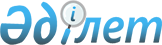 Об установлении публичного сервитута на земельный участокПостановление акимата района Самар Восточно-Казахстанской области от 11 декабря 2023 года № 294
      В соответствии со статьями 17, 67, 69 Земельного кодекса Республики Казахстан, пунктом 2 статьи 31 Закона Республики Казахстан "О местном государственном управлении и самоуправлении в Республике Казахстан", акимат района Самар Восточно-Казахстанской области ПОСТАНОВЛЯЕТ:
      1. Установить публичный сервитут (право ограниченного целевого пользования) без изъятия земельных участков у собственников в целях прокладки и эксплуатации электрических линий и сетей (линии электропередачи) на земельные участки согласно приложению к настоящему постановлению.
      2. Государственному учреждению "Отдел земельных отношений района Самар" Восточно-Казахстанской области принять соответствующие меры, вытекающие из настоящего постановления.
      3. Контроль за исполнением настоящего постановления возложить на заместителя акима района М.Мухаметжанова.
      4. Настоящее постановление вводится в действие после дня его первого официального опубликования. Список собственников земельных участков, на которые установлен публичный сервитут (право ограниченного целевого пользования)
					© 2012. РГП на ПХВ «Институт законодательства и правовой информации Республики Казахстан» Министерства юстиции Республики Казахстан
				
      Аким района 

Н. Махамбетов
Приложение к постановлению 
акимата района Самар 
Восточно-Казахстанской 
области от " 11 " декабря 2023 
года № 294
№    
Местонахождение земельного участка, кадастровый номер
Ф.И.О. землепользователя
Целевое назначение земельного участка
Общая площадь участка, га
Площадь публичного сервитута, га
1
Восточно-Казахстанская область, район Самар 
05-334-033-1737
ТОО "КАЗТРАНСАВИА"
для ведения товарного сельскохозяйственного производства
342, 4328
2,5
2
Восточно-Казахстанская область, район Самар 
05-334-033-150
Амренов Ринат 
для ведения крестьянского хозяйства
36
1,4
3
Восточно-Казахстанская область, район Самар 
05-334-033-233
Габитов Бахытбек 
для ведения крестьянского хозяйства
38,5
0,7
4
Восточно-Казахстанская область, район Самар 
05-334-033-106
Габитов Бахытбек
для ведения крестьянского хозяйства
2
0,6
5
Восточно-Казахстанская область, район Самар 
05-334-033-010
Терин Кенжебек
для ведения крестьянского хозяйства
1
0,05
6
Восточно-Казахстанская область, район Самар 
05-334-033-1431
Бородина Любовь
для ведения крестьянского хозяйства
842
1,2
7
Восточно-Казахстанская область, район Самар 
05-334-033-249
Кайратулы Аскар
для ведения крестьянского хозяйства
911,1
1,3
8
Восточно-Казахстанская область, район Самар 
05-334-033-436
Кузнецова Оксана Михайловна
для ведения крестьянского хозяйства
20,0
0,70
9
Восточно-Казахстанская область, район Самар 
05-334-033-388
Фролова Ольга Васильевна
для ведения крестьянского хозяйства
23,4
0,23
10
Восточно-Казахстанская область, район Самар 
05-334-033-190
Мукашева Сейтказы Кабатулы
для ведения крестьянского хозяйства
11
0,32
11
Восточно-Казахстанская область, район Самар 
05-334-033-191
Мукашева Сейтказы Кабатулы
для ведения крестьянского хозяйства
8,6
0,07